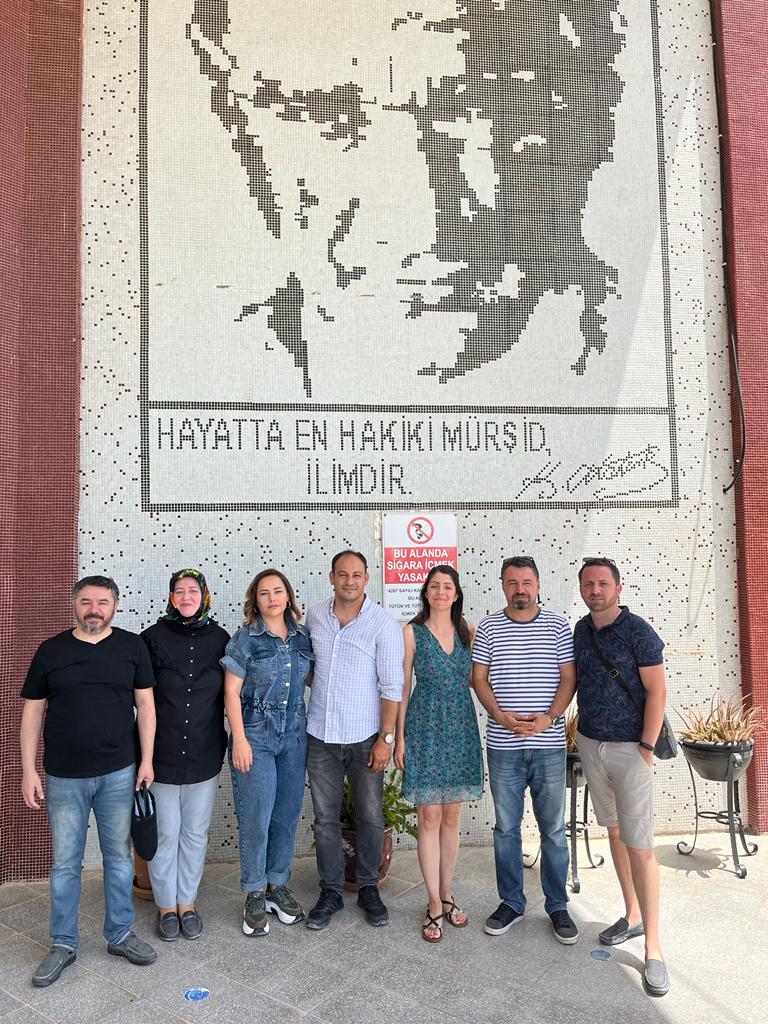 Bölüm Web Sayfası: http://datcaolh.mu.edu.tr/Bölüm Tanıtımı: http://datcaolh.mu.edu.tr/tr/hakkimizda-2788Akademik Personel: http://datcaolh.mu.edu.tr/tr/personel/akademik